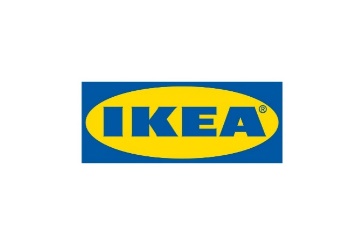 Informacja prasowaWarszawa, 14 czerwca 2021 r.Jordi Esquinas objął stanowisko Dyrektora ds. Działalności Komercyjnej w IKEA Retail PolskaW maju 2021 roku do IKEA Retail w Polsce dołączył Jordi Esquinas obejmując Dyrektora ds. Działalności Komercyjnej. Jordi Esquinas jest związany z marką IKEA od ponad 20 lat. Jordi Esquinas rozpoczął pracę z IKEA w 1998 roku. Przez dziesięć lat zajmował różne stanowiska w sklepie IKEA Badalona, a następnie dołączył do zespołu ekspansji krajowej, gdzie uczestniczył w planowaniu i otwarciach nowych sklepów w Hiszpanii i Portugalii. W 2011 roku objął stanowisko Sales Leader dla działu Kuchnia w IKEA w Madrycie. Od 2014 roku Jordi Esquinas zdobywał doświadczenie na rynkach zagranicznych, pracując jako zastępca Country Sales Managera w Belgii, a następnie obejmując to samo stanowisko w IKEA w Wielkiej Brytanii i Irlandii. W październiku 2017 roku wrócił do IKEA w Hiszpani jako Country Selling Manager.Na stanowisku Dyrektor ds. Działalności Komercyjnej, Jordi Esquinas odpowiedzialny jest za cały obszar handlu IKEA Retail w Polsce.Nazwa marki IKEA to akronim – skrót utworzony kolejno z pierwszych liter imienia i nazwiska założyciela firmy oraz nazw farmy i parafii, skąd pochodzi (Ingvar Kamprad Elmtaryd Agunnaryd).Wizją IKEA jest tworzenie lepszego codziennego życia dla wielu ludzi. Oferujemy funkcjonalne i dobrze zaprojektowane artykuły wyposażenia domu, które łączą jakość i przystępną cenę. Działamy w zgodzie ze zrównoważonym rozwojem, realizując strategię People & Planet Positive.Grupa Ingka* w Polsce posiada obecnie dwanaście sklepów IKEA i sześćdziesiąt cztery Punkty Odbioru Zamówień (łącznie z Punktami Mobilnymi oraz w sklepach IKEA), które zarządzane są przez IKEA Retail. Jest również właścicielem pięciu centrów handlowych zarządzanych przez Ingka Centres Polska oraz zlokalizowanego w Jarostach k. Piotrkowa Trybunalskiego Centrum Dystrybucji zaopatrującego 32 sklepy IKEA na 11 rynkach. Do Grupy Ingka należy również sześć farm wiatrowych w Polsce, które wytwarzają więcej energii odnawialnej, niż roczne zużycie energii związane z działalnością IKEA na polskim rynku.W roku finansowym 2020 ponad 25 mln osób odwiedziło polskie sklepy IKEA, a strona IKEA.pl odnotowała ponad 154 mln wizyt.*Grupa Ingka, dawniej znana jako Grupa IKEA, jest największym franczyzobiorcą IKEA. Na całym świecie zarządza 378 sklepami w 31 krajach. Nazwa Ingka powstała od nazwiska założyciela IKEA – Ingvara Kamprada.W przypadku dodatkowych pytań informacji udziela Biuro Prasowe IKEA Retail Polska prpl@ikea.com 